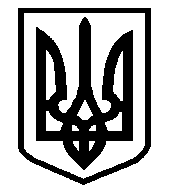 УКРАЇНАЯМНИЦЬКА СІЛЬСЬКА РАДАІвано-Франківської області                               Восьме демократичне скликанняДвадцята сесія                                                               РІШЕННЯ  від 31 травня 2023 року                                                                       село Ямниця      Відповідно до  Закону України «Про місцеве самоврядування в Україні», Закону України «Про основи соціальної захищеності інвалідів в Україні», Закону України «Про основні засади соціального захисту ветеранів праці та інших громадян похилого віку в Україні», «Про статус і соціальний захист громадян, які постраждали внаслідок Чорнобильської катастрофи», рішення 11сесії Івано-Франківської обласної ради від 20 березня 1998 року, рішення сесії Івано-Франківської обласної ради від 12.11.2021 № 278-10/2021 «Про затвердження обласної комплексної програми соціального захисту населення  Івано-Франківської області на 2022-2026 роки» та враховуючи рекомендації постійної комісії сільської ради  з питань фінансів, бюджету, планування соціально-економічного розвитку, інвестицій та міжнародного співробітництва, сільська радав и р і ш и л а:1. Внести зміни до пункту 12 додатку  Комплексної програми соціального захисту населення в Ямницькій сільській  територіальній громаді на 2021-2025 роки  та  Паспорту Комплексної програми соціального захисту населення в Ямницькій сільській територіальній громаді на 2021-2025 роки (додаєтья).2. Доповнити Перелік заходів програми новим пунктом під номером 14, відповідно пункт 14 буде пунктом 15 (додається),3. Контроль за виконанням даного рішення покласти на постійну комісію з питань фінансів, бюджету, планування соціально-економічного розвитку, інвестицій та міжнародного співробітництва (І. Литвинець).Сільський голова	                                                                  Роман КРУТИЙЗатвердженоРішенням сільської радивід 31 травня 2023 року«Про внесення змін до Комплексної програми соціального захисту населенняв Ямницькій сільській територіальній громаді на 2021-2025 роки»ПаспортКомплексної програми соціального захисту населенняв Ямницькій сільській територіальній громаді на 2021-2025 рокиЗамовник програми : Ямницька сільська рада.Розробник Програми:  Відділ надання соціальних послуг.Термін реалізації Програми: 2021-2025 роки.Етапи фінансування програми: щорічно.Прогнозні обсяги та джерела фінансування:  8263,5 (тис. грн.):Очікувані результати виконання Програми:реалізація державної політики у сфері соціального захисту населення, покращення матеріального становища пільгових категорій населення шляхом відшкодування їм витрат на  житлово-комунальні послуги, підтримка осіб з інвалідністю, надання  соціальних послуг особам в скрутній життєвій ситуації, що мешкають на території Ямницької сільської територіальної громади.Термін проведення звітності: щорічно.Замовник Програми                   ________________        Р. КРУТИЙКерівник Програми                    ________________        Ю. ПРОЦЕНКОПерелікзаходів, обсяги та джерела фінансування Комплексної програми соціального захисту населення в Ямницькій сільській територіальній громаді на 2021 – 2025 рокиНазва замовника:  Ямницька сільська рада Назва програми:  Комплексна програма соціального захисту населення в Ямницькій сільській територіальній громаді  на 2021 – 2025 рокиПро внесення змін до Комплексної програми соціального захисту населення в Ямницькій сільській  територіальній громаді на 2021-2025 рокиРокиОрієнтовний обсяг витрат, тис. грн.Орієнтовний обсяг витрат, тис. грн.Орієнтовний обсяг витрат, тис. грн.РокиВсьогов.т.ч. за джерелами фінансуванняв.т.ч. за джерелами фінансуванняРокиВсьогоОбласний бюджетМісцевий бюджет2021-2025 р.р.8263,5813,57450,02021 р.745,595,5650,02022 р.1725,5125,51600,02023 р.2197,5197,52000,02024 р.1797,5197,51600,02025 р.1797,5197,51600,0Додаток до Комплексної програми соціального захисту населення в Ямницькій сільській територіальній громади на 2021 – 2025 роки №п/пНайменування заходуВиконавецьТермінвиконанняОрієнтовні обсяги фінансування, тис. грн.Орієнтовні обсяги фінансування, тис. грн.Орієнтовні обсяги фінансування, тис. грн.Орієнтовні обсяги фінансування, тис. грн.Очікувані результати№п/пНайменування заходуВиконавецьТермінвиконанняроки всьогов т.ч. з джерелами фінансуванняв т.ч. з джерелами фінансуванняОчікувані результати№п/пНайменування заходуВиконавецьТермінвиконанняобласний бюджетмісцевий бюджетОчікувані результати12345678912.Надання матеріальної  допомоги в сумі 10000,00 (десять тисяч) гривень (до видачі)  на лікування  поранення  та 20000,00 (двадцять тисяч) гривень (до видачі)  при ампутації  кінцівок, втраті інших органів учасникам бойових дій, військовослужбовцям Збройних сил України, які здійснюють відсіч військової агресії російської федерації проти України  з 24 лютого 2022 року із числа жителів громадиВідділ надання соціальних послугПостійно20212022202320242025-400,0800,0400,0400,0-----400,0800,0400,0400,0Матеріальна підтримка поранених учасників   бойових дій,  військовослужбовців Збройних сил України, які здійснюють відсіч військової агресії російської федерації проти України  з 24 лютого 2022 року  14.Надання ветеранам ОУН та УПА  одноразової матеріальної допомоги на оздоровленняВідділ надання соціальних послугЩорічно20212022202320242025--72,072,072,0--72,072,072,0-----Покращення стану здоров’я ветеранів ОУН та УПА  